Valuable PatentsPatentics专利检索分析报告patentics.com2017/2/8.Modern Patent Analytics at your fingertips目录Electroluminescent device with modified thin film luminescent zone	2Process for amplifying nucleic acid sequences	5主权项修订统计	10Electroluminescent device with modified thin film luminescent zoneAn organic electroluminescent device comprising in sequence, an anode, an organic hole injecting and transporting zone, a luminescent zone, and a cathode,
 
 characterized in that
 
 said luminescent zone is formed of a thin film of less than 1 μm in thickness comprised of
 
 an organic host material forming a layer capable of sustaining both hole and electron injection and
 
 located in said layer as a fluorescent material a dye capable of emitting light in response to hole-electron recombination, said dye having a bandgap no greater than that of said host material and a reduction potential less negative than that of said host material.Process for amplifying nucleic acid sequencesA process for amplifying at least one specific nucleic acid sequence contained in a nucleic acid or a mixture of nucleic acids wherein each nucleic acid consists of two separate complementary strands, of equal or unequal length, which process comprises:

(a) treating the strands with two oligonucleotide primers, for each different specific sequence being amplified, under conditions such that for each different sequence being amplified an extension product of each primer is synthesized which is complementary to each nucleic acid strand, wherein said primers are selected so as to be sufficiently complementary to different strands of each specific sequence to hybridize therewith such that the extension product synthesized from one primer, when it is separated from its complement, can serve as a template for synthesis of the extension product of the other primer;

(b) separating the primer extension products from the templates on which they were synthesized to produce single-stranded molecules; and

(c) treating the single-stranded molecules generated from step (b) with the primers of step (a) under conditions that a primer extension product is synthesized using each of the single strands produced in step (b) as a template.主权项修订统计总计2篇；无对比2篇对比0篇主权项修订0篇；主权项插入0处；主权项删除0处；主权项保留0处；主权项无修订0篇。公开号US4769292公开日1988/09/06申请号07/108,342申请日1987/10/14授权日1988/09/06优先日1987/03/02申请人伊斯曼柯达标准 申请人伊斯曼柯达专利权人伊斯曼柯达发明人Tang; Ching W. | Chen; Chin H. | Goswami; Ramanuj国际 主分类H01L 51/05优先 国家US代理Thomas; Carl O.价值谱v1:200

v2:98

v3:9582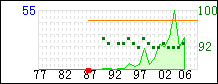 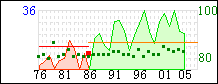 价值谱v1:200

v2:98

v3:9582主谱参考谱:4,876,356摘要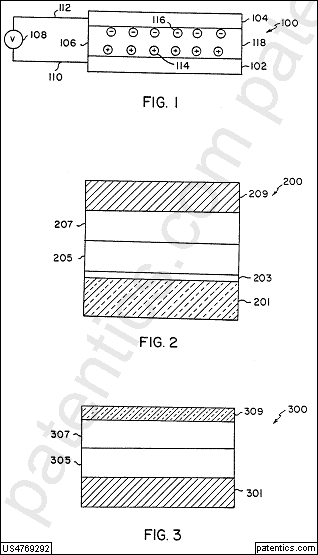 An electroluminescent device is disclosed having a luminescent zone of less than one μm in thickness comprised of an organic host material capable of sustaining hole-electron recombination and a fluorescent material capable of emitting light in response to energy released by hole-electron recombination.主权项专利度:19

特征度:20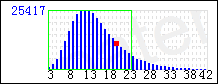 主权项专利度:19

特征度:20icl/H01L db/uspat被引用5586自引用1498公司数249国家数8影响数3130.88同族数8国家数6法律 状态无效公开号US4683202公开日1987/07/28申请号06/791,308申请日1985/10/25授权日1987/07/28优先日1985/03/28申请人塞特斯公司标准 申请人塞特斯公司专利权人roche molecular systems发明人Mullis; Kary B.国际 主分类C12Q  1/68优先 国家US代理Hasak; Janet E. Halluin; Albert P.价值谱v1:200

v2:100

v3:300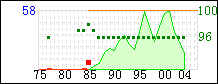 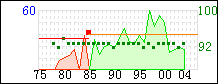 价值谱v1:200

v2:100

v3:300主谱参考谱:4,767,711摘要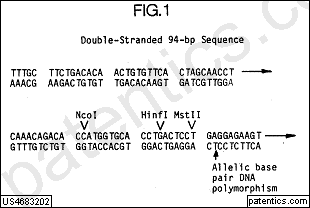 The present invention is directed to a process for amplifying any desired specific nucleic acid sequence contained in a nucleic acid or mixture thereof. The process comprises treating separate complementary strands of the nucleic acid with a molar excess of two oligonucleotide primers, and extending the primers to form complementary primer extension products which act as templates for synthesizing the desired nucleic acid sequence. The steps of the reaction may be carried out stepwise or simultaneously and can be repeated as often as desired.主权项专利度:21

特征度:23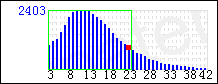 主权项专利度:21

特征度:23icl/C12Q db/uspat被引用55338自引用63公司数4681国家数10影响数45142.98同族数113国家数18法律 状态无效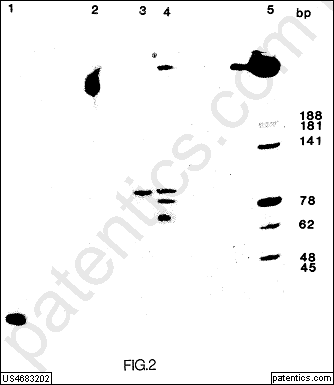 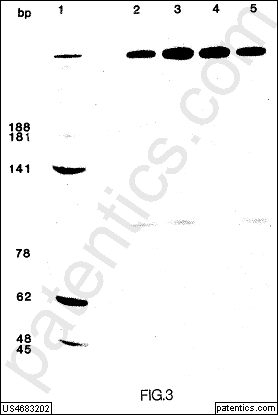 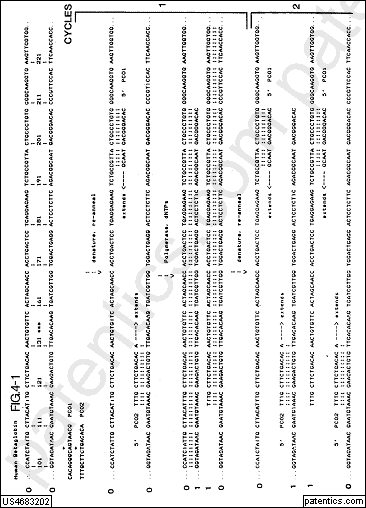 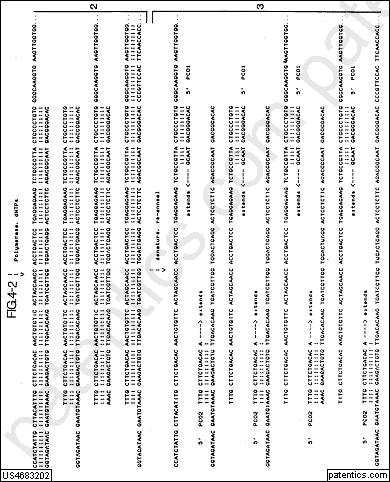 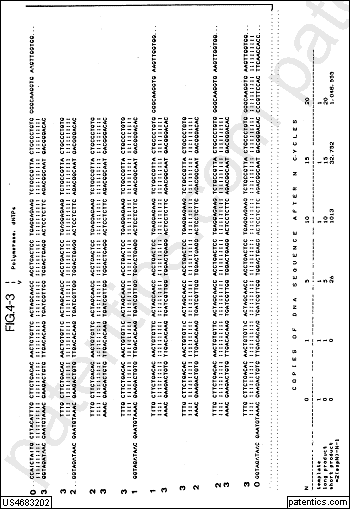 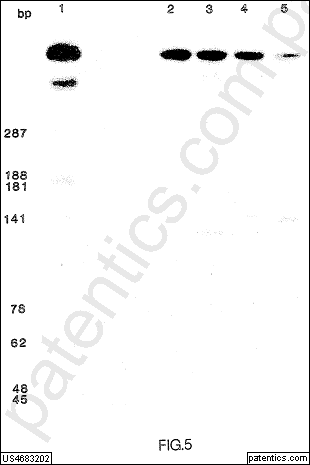 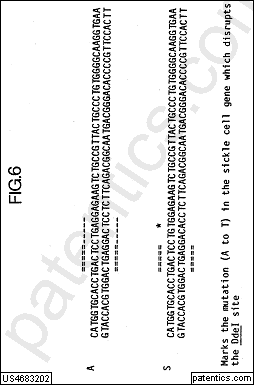 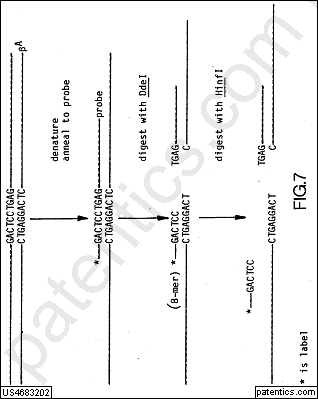 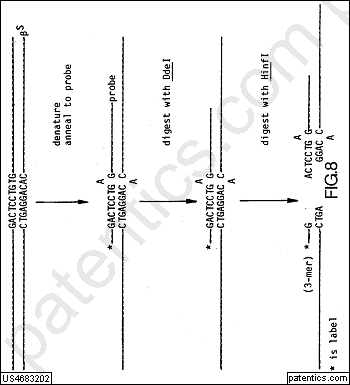 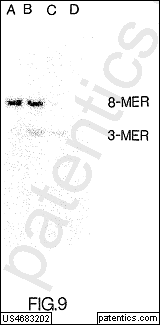 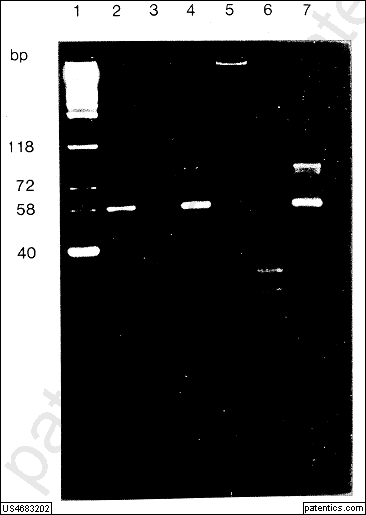 